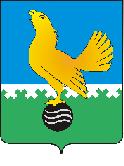 Ханты-Мансийский автономный округ-Юграмуниципальное образованиегородской округ город Пыть-ЯхАДМИНИСТРАЦИЯ ГОРОДАмуниципальная комиссия по делам несовершеннолетних и защите их правПОСТАНОВЛЕНИЕ27.05.2020	№ 104Зал заседаний муниципальной комиссии по делам несовершеннолетних и защите их прав при администрации города Пыть-Яха по адресу: г. Пыть-Ях, 1 мкр. «Центральный», д. 5, кв. 80, в 14-30 часов (сведения об участниках дистанционного заседания указаны в протоколе заседания муниципальной комиссии).Об утверждении плана межведомственной профилактической операции «Подросток» на территории города Пыть-Яха в 2020 годуВо исполнение Постановления комиссии по делам несовершеннолетних и защите их прав при Правительстве Ханты-Мансийского автономного округа – Югры от 14.12.2017 № 112 «О результатах проведения на территории Ханты-Мансийского автономного округа – Югры в 2017 году межведомственной профилактической операции «Подросток»», пунктов 4.1 и 4.2 постановления муниципальной комиссии № 86 от 29.04.2020, руководствуясь п. 13 ст. 15 Закона Ханты-Мансийского автономного округа – Югры от 12.10.2005 № 74-оз «О комиссиях по делам несовершеннолетних и защите их прав в Ханты - Мансийском автономном округе - Югре и наделении органов местного самоуправления отдельными государственными полномочиями по созданию и осуществлению деятельности комиссии по делам несовершеннолетних и защите их прав»,МУНИЦИПАЛЬНАЯ КОМИССИЯ ПОСТАНОВИЛА:Утвердить план мероприятий межведомственной профилактической операции «Подросток», проводимой на территории города Пыть-Яха в 2020 году (приложение 1).Утвердить план-график рейдовых мероприятий межведомственной профилактической операции «Подросток», проводимой на территории города Пыть-Яха в 2020 году (приложение 2).Директору БУ «Пыть-Яхский комплексный центр социального обслуживания населения» и директору МБУ «Центр профилактики употребления психоактивных веществ среди детей и молодежи «Современник» (Т.А. Бачаева): Обеспечить привлечение представителей общественных религиозных организаций, общественных объединений и добровольцев в проведение межведомственной профилактической операции «Подросток» в период с 01.06.2020 по 30.09.2020.Ответственным исполнителям, определенным в утвержденном пунктом 1 постановления плане работы, обеспечить представление в муниципальную комиссию в срок до 10.10.2020:Статистический отчет «О результатах проведения ежегодной межведомственной профилактической операции «Подросток», утвержденный постановлением комиссии по делам несовершеннолетних и защите их прав при Правительстве Ханты-Мансийского автономного округа – Югры от 14.12.2017 № 112, в пределах своей компетенции;Текстовой отчет об исполнении плана мероприятий, утвержденного пунктом 1 постановления.Информацию по результатам проведения межведомственной профилактической операции «Подросток» в 2020 году рассмотреть на заседании муниципальной комиссии в срок до 01.11.2020.Начальнику отдела по обеспечению деятельности муниципальной комиссии по делам несовершеннолетних и защите их прав администрации города Пыть-Яха (А.А. Устинов):обеспечить информационное сопровождение (в целом) межведомственной профилактической операции «Подросток», проводимой на территории города Пыть-Яха в 2020 году;обеспечить размещение постановления муниципальной комиссии на официальном сайте администрации города Пыть-Яха в срок до 01.06.2020.Пункты 4.1 и 4.2 постановления муниципальной комиссии № 86 от 29.04.2020 снять с контроля в связи с исполнением.Председательствующий на заседании:заместитель председателя муниципальной комиссии	А.А. УстиновПриложение 1к постановлению № 104 от 27.05.2020ПЛАНмероприятий межведомственной профилактической операции «Подросток», проводимой на территории города Пыть-Яха в период с 01.06.2020 по 30.09.2020Специализированное мероприятие «Право ребенка»Специализированное мероприятие «Лето»Специализированное мероприятие «Внимание, дети!»Специализированное мероприятие «Семья»Специализированное мероприятие «Всеобуч»__________________________________Использованные в плане аббревиатуры:ДОиМП – Департамент образования и молодежной политики администрации города Пыть-Яха;ОКиИ – Отдел по культуре и искусству администрации города Пыть-Яха;ОМВД – Одел министерства внутренних дел России по городу Пыть-Яху;ОМКДН – Отдел по обеспечению деятельности муниципальной комиссии по делам несовершеннолетних и защите их прав администрации города Пыть-Яха;ОФКиС – Отдел по физической культуре и спорту администрации города Пыть-Яха;ПОКБ – БУ «Пыть-Яхская окружная клиническая больница»УСЗН - Управление социальной защиты населения по городу Пыть-Яху;ЦЗН – КУ «Пыть-Яхский центр занятости населения»УИИ - филиал по городу Пыть-Яху УФСИН по ХМАО – Югре ФКУ УИИ.Приложение 2 к постановлению муниципальной комиссии № 104 от 27.05.2020ПЛАН – ГРАФИКрейдовых мероприятий межведомственной профилактической операции «Подросток», проводимой на территории города Пыть-Яха в 2020 годуг.Пыть-Ях, 1 мкр., дом № 5, кв. № 80 Ханты-Мансийский автономный округ-Югра Тюменская область 628380http://adm.gov86.org, e-mail: kdn@gov86.org тел. факс (3463) 46-62-92, 46-05-89,тел. 46-05-92, 42-11-90, 46-66-47№мероприятиясроки проведенияответственные (исполнители)Осуществление информационно-просветительской деятельности (распространение информационных материалов, проведение индивидуальных и массовых мероприятий), направленных на обеспечение и защиту прав детей(в т.ч. дистанционным способом)01.-10.06УСЗН, ДОиМП, ОКиИ (подведомственные учреждения) и ЦЗН и ОМКДНВыявление несовершеннолетних, права и интересы которых нарушены, находящихся в социально опасном положении, и принятие мер по защите прав детей01.-10.06ООиП, ОМВД, ПОКБ, ОМКДН, УСЗН, ДОиМП, ОКиИ, ОФКиС (подведомственные учреждения)Участие в рейдовых мероприятиях01.-10.06по графику (приложение 2)№мероприятиясроки проведенияответственные (исполнители)Создание условий и вовлечение несовершеннолетних, находящихся в социально опасном положении в организованные формы занятости(в т.ч. дистанционным способом)10-20.0601-10.0701-10.08УСЗН, ДОиМП, ОКиИ, ОФКиС (подведомственные учреждения) и ЦЗНУчастие в рейдовых мероприятиях10-20.0601-10.0701-10.08по графику (приложение 2)№мероприятиясроки проведенияответственные (исполнители)Проведение мероприятий по безопасному поведению детей, пропаганде здорового образа жизни(в т.ч. дистанционным способом)20-30.0610-20.08УСЗН, ДОиМП, ОКиИ, ОФКиС (подведомственные учреждения) и ПОКБОбеспечение мер по безопасности детей20-30.0610-20.08УСЗН, ДОиМП, ОКиИ, ОФКиС,(подведомственные учреждения), ПОКБУчастие в рейдовых мероприятиях20-30.0610-20.08по графику (приложение 2)№мероприятиясроки проведенияответственные (исполнители)Проведение мероприятий по выявлению семей, находящихся в социально опасном положении, принятие мер20-30.0720-30.0820-30.09ООиП, ОМВД, ОМКДН и УСЗН (подведомственные учреждения)Проведение мероприятий, направленных на формирование семейных ценностей, профилактику неблагополучия в семье (в т.ч. дистанционным способом)20-30.0720-30.0820-30.09УСЗН, ДОиМП, ОКиИ, ОФКиС,(подведомственные учреждения)Участие в рейдовых мероприятиях20-30.0720-30.0820-30.09по графику (приложение 2)№мероприятиясроки проведенияответственные (исполнители)Проведение мероприятий по выявлению несовершеннолетних, не преступивших к обучению, и принятие мер10-20.09ДОиМП (образовательные организации), ООиП и ОМВДСоздание условий и вовлечение несовершеннолетних, находящихся в социально опасном положении в организованные формы занятости в свободное от учебы время 10-20.09ДОиМП, ОКиИ, ОФКиС, УСЗН(подведомственные учреждения) и ЦЗНУчастие в рейдовых мероприятиях10-20.09по графику (приложение 2)Дата04 июня«Право ребенка»11 июня«Лето»18 июня«Внимание, дети»02 июля«Лето»16 июля«Семья»Время19.00 – 23.0017.00 - 20.0018.00 – 21.0017.00 – 20.0018.00 – 21.00Участники рейдов:ОМВД, ООиП, КЦСОН, ОМКДНКЦСОН, МБУ «Современник», ДОиМП, КДЦОМВД, ООиП, КЦСОН, ОМКДНКЦСОН, ДОиМП, МБУ «Современник», ОФКиСУИИ, ООиП, КЦСОН, ОМКДНОтветственныйПопова И.А.Попова И.А.Чернышова С.В.Чернышова С.В.Попова И.А.Цель, категории детей и семей:Предупреждение случаев нарушения законода-тельства, устанавливающего предельное время нахождения детей на улицах и в общественных местах; проверка по месту жительства несовершеннолетних, права и законные интересы которых нарушены;проверка по месту жительства несовершеннолетних и семей, находящихся в социально опасном положенииПроверка по месту жительства несовершеннолетних, находящихся в социально опасном положении, с целью организации их занятости в период летних каникул и профилактики правонарушенийПроверка общедоступных мест повышенной опасности, мест концентрации молодежи, с целью предупреждения совершения правонарушений;проверка по месту жительства несовершеннолетних и семей, находящихся в социально опасном положении Проверка по месту жительства несовершеннолетних, находящихся в социально опасном положении, с целью организации их занятости в период летних каникул и профилактики правонарушенийПроверка по месту жительства несовершеннолетних и семей, находящихся в социально опасном положении Дата 06 августа«Лето»13 августа«Внимание, дети»20 августа«Семья»10 сентября«Всеобуч»24 сентября «Семья»Время17.00 – 20.0018.00 – 21.0018.00 – 21.0017.00-20.0018.00 – 21.00Участники рейдов:КЦСОН, МБУ «Современник», ДОиМП, ОФКиСОМВД, КЦСОН, ОМКДН, ООиПОМВД, ООиП, КЦСОН, ОМКДН ДОиМП, ОКиИ, ОФКиС, ЦЗНУИИ, ООиП, КЦСОН, ОМКДНОтветственныйПопова И.А.Устинов А.А.Чернышова С.В.Попова И.А.Попова И.А.Цель, категории детей и семей.Проверка по месту жительства несовершеннолетних, находящихся в социально опасном положении, с целью организации их занятости в период летних каникул и профилактики  правонарушенийПроверка общедоступных мест повышенной опасности, мест концентрации молодежи, с целью предупреждения совершения правонарушений;проверка по месту жительства несовершеннолетних и семей, находящихся в социально опасном положенииПроверка по месту жительства несовершеннолетних и семей, находящихся в социально опасном положении Посещение по месту жительства несовершеннолетних, уклоняющихся от обучения, принятие мер, вовлечение в организованные формы занятостиПроверка по месту жительства семей, находящихся в социально опасном положении 